ΣΥΜΒΑΣΗ ΕΡΓΑΣΙΑΣ ΟΡΙΣΜΕΝΟΥ ΧΡΟΝΟΥΕΡΕΥΝΗΤΙΚΩΝ ΕΡΓΩΝ ΕΛ.ΙΔ.Ε.Κ. ΓΙΑ ΤΗΝ ΕΝΙΣΧΥΣΗ ΜΕΤΑΔΙΔΑΚΤΟΡΙΚΩΝ  ΕΡΕΥΝΗΤΩΝ/ΤΡΙΩΝΣτην Aθήνα σήμερα .............................., Αφενός α) Το Εθνικό και Καποδιστριακό Πανεπιστήμιο Αθηνών/ Ειδικός Λογαριασμός Κονδυλίων Έρευνας, που εδρεύει στην Αθήνα, οδός Χρ. Λαδά 6, με Α.Φ.Μ 090145420, όπως νομίμως εκπροσωπείται,β)  Ο/Η Επιστημονικός/ή Yπεύθυνος/η  .....................................................................................….…………… του έργου ή προγράμματος του Ειδικού Λογαριασμού Κονδυλίων Έρευνας του Ε.Κ.Π.Α. με Κ.Ε……………….. και τίτλο «……………………………………………………………….», ο/η οποίος/α, σύμφωνα με τη διάταξη του άρθρου 234 παρ. 3 του ν. 4957/2022, είναι υπεύθυνος/η για την ορθή υλοποίηση και πιστοποίηση του φυσικού αντικειμένου του έργου, την σκοπιμότητα των δαπανών και την παρακολούθηση του οικονομικού αντικειμένου του έργου, Και αφετέρου ο/η Δικαιούχος με τα κάτωθι στοιχεία : ONOMA  	: ……………………………………………………………………….EΠΩNYMO	: ……………………………………………………………………….ONOMA ΠΑΤΕΡΑ	: ……………………………………………………………………….ΕΠΩΝΥΜΟ ΠΑΤΕΡΑ	: ……………………………………………………………………….ONOMA ΜΗΤΕΡΑΣ	: ……………………………………………………………………….ΕΠΩΝΥΜΟ ΜΗΤΕΡΑΣ	: ……………………………………………………………………….ΗΜΕΡΟΜΗΝΙΑ ΓΕΝΝΗΣΗΣ	: ……………………………………………………………………….ΦΥΛΟ                   	: …………………………………………………………………….ΟΙΚΟΓΕΝΕΙΑΚΗ ΚΑΤΑΣΤΑΣΗ	: ……………………………………………………………………….ONOMA ΣYZYΓOY	: ……………………………………………………………………….ΑΡΙΘΜΟΣ ΠΑΙΔΙΩΝ	: ……………………………………………………………………….A.Φ.M. / Δ.Ο.Υ.	: ……………………………………………………………………….ΔΙΕΥΘΥNΣH KATOIKIAΣ	: ……………………………………………………………………….ΧΩΡΑ ΚΑΤΟΙΚΙΑΣ	: ……………………………………………………………………….A.Δ.T./THΛEΦΩNO	: ……………………………………………………………………….ΤΥΠΟΣ ΤΑΥΤΟΤΗΤΑΣ:	: ……………………………………………………………………….e-mail		: ……………………………………………………………………….ΙΘΑΓΕΝΕΙΑ	: ……………………………………………………………………….AΣΦAΛIΣH	: ……………………………………………………………………….ΕΤΟΣ ΕΝΑΡΞΗΣ ΠΡΩΤΗΣ ΑΣΦΑΛΙΣΗΣ :       Πριν το 1993      Μετά το 1993      Μετά το 2022IΔIOTHTA-EΠAΓΓEΛMA	: ……………………………………………………………………….ΚΑΤΗΓΟΡΙΑ ΕΚΠΑΙΔΕΥΣΗΣ	: ……………………………………………………………………….ΚΑΤΟΧΟΣ ΔΙΔΑΚΤΟΡΙΚΟΥ	: ……………………………………………………………………….ΗΜΕΡΟΜΗΝΙΑ ΑΠΟΚΤΗΣΗΣ ΔΙΔΑΚΤΟΡΙΚΟΥ ΤΙΤΛΟΥ:…………………………………..ΕΙΔΙΚΟΤΗΤΑ 	: ……………………………………………………………………….AΡ. ΜΗΤΡΩΟΥ ΑΣΦ/ΝΟΥ ΙΚΑ ή ΤΣΑΥ ή ΤΣΜΕΔΕ (νυν ΕΦΚΑ) :.............................................Α.Μ.Κ.Α.                                       :…………………………………………………………………………….ΩΡΑ ΕΝΑΡΞΗΣ ΕΡΓΑΣΙΑΣ	: ……………………………………………………………………….ΏΡΑ ΕΝΑΡΞΗΣ & ΛΗΞΗΣ ΕΡΓΑΣΙΑΣ : …………………………………………………………………ΗΜΕΡΕΣ  ΕΡΓΑΣΙΑΣ                   : ……………………………………………………………………….ΩΡΕΣ ΕΡΓΑΣΙΑΣ ΕΒΔΟΜΑΔΙΑΙΩΣ : ……………………………………………………………………….ΜΙΚΤΕΣ ΑΠΟΔΟΧΕΣ ΑΝΑ ΜΗΝΑ  :……………………………………………………………………….ΚΟΣΤΟΣ ΠΡΟΓΡΑΜΜΑΤΟΣ ΑΝΑ ΜΗΝΑ : …………………………………………………………….ΩΡΟΜΙΣΘΙΟ 	: ………………………………………………………………………….ΚΑΘΕΣΤΩΣ ΑΠΑΣΧΟΛΗΣΗΣ	: ………………………………………………………………………….ΠΡΟΫΠΗΡΕΣΙΑ (έτη, μήνες, ημέρες) : …………………………………………………………………………..Έχοντας υπόψη :α) Τις διατάξεις του άρθρου 18 παρ. 12 περ. α’ του ν. 4310/2014, όπως ισχύει, σύμφωνα με τις οποίες: «α) Οι μεταδιδακτορικοί συνεργάτες που συμμετέχουν στην εκτέλεση του ερευνητικού έργου απασχολούνται δυνάμει σχέσης ιδιωτικού δικαίου ορισμένου χρόνου ή δυνάμει σύμβασης μίσθωσης έργου. Οι κάθε είδους αμοιβές που λαμβάνουν βαρύνουν υποχρεωτικά πόρους εκτός τακτικού προϋπολογισμού και αντιστοιχούν κατ' ελάχιστο στο 90% των αντίστοιχων αμοιβών που λαμβάνουν ερευνητές Γ' βαθμίδας.».β) Τη διάταξη του άρθρου 44 παρ. 2 του ν. 4559/2018, σύμφωνα με την οποία: «2. Η περίπτωση α` της παρ. 12 του άρθρου 18 του ν. 4310/2014 (Α` 258), όπως το άρθρο αυτό αντικαταστάθηκε με το άρθρο 16 του ν. 4386/2016 (Α` 83), εφαρμόζεται και στους μεταδιδακτορικούς συνεργάτες που απασχολούνται στα ερευνητικά και λοιπά έργα και προγράμματα που διαχειρίζονται οι Ε.Λ.Κ.Ε. των Α.Ε.Ι..». γ) Τη διάταξη του άρθρου 37 παρ. 1 του ν. 4589/2019, σύμφωνα με την οποία:  «1. Οι συνεργαζόμενοι ερευνητές που συμμετέχουν με την ιδιότητα του μεταδιδάκτορα με σύμβαση εργασίας ιδιωτικού δικαίου ορισμένου χρόνου σε ερευνητικά έργα/προγράμματα των ερευνητικών κέντρων και τεχνολογικών φορέων, των Ε.Λ.Κ.Ε. των Α.Ε.Ι. και των Ε.Π.Ι., διέπονται ως προς το ωράριο από τις διατάξεις για το ερευνητικό προσωπικό και τα μέλη Δ.Ε.Π..»δ) Τη διάταξη του άρθρου 18 παρ. 6 του ν. 4310/2014, όπως ισχύει, σύμφωνα με την οποία: «6. Το ανωτέρω ερευνητικό προσωπικό, εφόσον δεν συντρέχουν λόγοι παρουσίας του εκτός του ερευνητικού κέντρου στο πλαίσιο ερευνητικής δραστηριότητας, οφείλει να παρέχει τις πάσης φύσεως υπηρεσίες του (ερευνητικές, επιστημονικές, τεχνικές, διοικητικές) για την υποστήριξη του ερευνητικού έργου του ερευνητικού κέντρου ή του ινστιτούτου και να συνεργάζεται γι' αυτό το σκοπό με το υπόλοιπο προσωπικό, παρευρισκόμενο στους χώρους του ερευνητικού κέντρου κατ' ελάχιστον είκοσι (20) ώρες εβδομαδιαίως, οι οποίες κατανέμονται σε τουλάχιστον τέσσερις (4) εργάσιμες ημέρες.».ε) Τις διατάξεις του Κεφαλαίου Β’ του ν. 4354/2015 (176 Α) «Μισθολογικές ρυθμίσεις των υπαλλήλων του Δημοσίου, των Οργανισμών Τοπικής Αυτοδιοίκησης (Ο.Τ.Α) πρώτου και δεύτερου βαθμού, των Νομικών Προσώπων Δημοσίου (ΝΠΔΔ) και Ιδιωτικού Δικαίου (ΝΠΙΔ) καθώς και των ΔΕΚΟ του κεφ. Α’ του ν. 3429/2005 (Α 314) και άλλες μισθολογικές διατάξεις» και την με αριθμ. πρωτ. 2/31029/ΔΕΠ/6.5.2016 (ΑΔΑ: ΩΛ9ΣΗ-ΟΝΜ) ερμηνευτική εγκύκλιο του Γενικού Λογιστηρίου του Κράτους, καθώς και όποιες άλλες σχετικές οδηγίες τεθούν σε ισχύ αναφορικά με την εφαρμογή του Κεφαλαίου Β’ του ν. 4354/2015) στ) Το υπ. αριθ. 240-48/27.09.2020 έγγραφο του Νομικού Συμβούλου του Κράτους της Γενικής Γραμματείας Έρευνας και Τεχνολογίας του Υπουργείου Ανάπτυξης και Επενδύσεων προς τη Δ/νση Εποπτείας Ερευνητικών και Τεχνολογικών Φορέων της ΓΓΕΤ.ε) Τις διατάξεις του ν. 4957/2022, όπως ισχύει.συμφώνησαν, αποδέχτηκαν και υπέγραψαν τα εξής:1. O/Η δικαιούχος επιλέχθηκε δυνάμει της από …………………Απόφασης της Επιτροπής Ερευνών και Διαχείρισης του Ειδικού Λογαριασμού και Κονδυλίων Έρευνας ή του καθ’ ύλην αρμοδίου οργάνου του Ε.Λ.Κ.Ε. (ΑΔΑ: ………………………….) να απασχοληθεί στο έργο ή πρόγραμμα με Κ.Ε. …………. και τίτλο «……………………………………..». 2. Σε υλοποίηση της ως άνω απόφασης ο/η δικαιούχος με την παρούσα σύμβαση αναλαμβάνει να εκτελέσει τα εξής καθήκοντα «………………………………………..…………………………………….».3. Η παρούσα σύμβαση θα έχει διάρκεια …………………………………., και συγκεκριμένα από ………… έως ………4. Η εκτέλεση της ως άνω περιγραφόμενης εργασίας σε καμία περίπτωση δεν μπορεί να άρχεται πριν την ανάρτηση της βασικών όρων της παρούσας στο πρόγραμμα «ΔΙΑΥΓΕΙΑ» και το σύστημα «ΕΡΓΑΝΗ». 5. Οι μηνιαίες μεικτές αποδοχές του/της δικαιούχου (α. καθαρή αμοιβή, β. νόμιμες κρατήσεις και γ. εισφορές ασφαλισμένου) για την εκτέλεση της εργασίας ορίζονται στο ποσό των ……………………... . Το μηνιαίο συνολικό κόστος της εργασίας (μεικτές αποδοχές και εργοδοτικές εισφορές) ορίζεται στο ποσό των …………………… ευρώ (……….…. €).6. Η αμοιβή του/της δικαιούχου θα καταβάλλεται μηνιαίως, μετά από την κατάθεση: i) αιτήματος πληρωμής, ii) βεβαίωσης καλής εκτέλεσης της εργασίας του/της δικαιούχου και iii) παρουσιολογίου, υπογεγραμμένων από τον/την Επιστημονικό/ή Υπεύθυνο/η.   7. Το συνολικό κόστος για την απασχόληση του/της δικαιούχου για όλη τη διάρκεια της σύμβασης ανέρχεται στο ποσό των …………… (……….) ευρώ. Το εν λόγω ποσό βαρύνει τον εγκεκριμένο προϋπολογισμό του έργου/προγράμματος, είναι εντός των ορίων του συνόλου των πιστώσεων αυτού και έχει εκδοθεί Απόφαση Ανάληψης Υποχρέωσης, με α/α…………………………(ΑΔΑ………………….) με την οποία δεσμεύτηκε το σύνολο των πιστώσεων του εγκεκριμένου ετήσιου προϋπολογισμού του έργου/προγράμματος.8. Η παρούσα σύμβαση αποτελεί σύμβαση εργασίας ιδιωτικού δικαίου ορισμένου χρόνου και ισχύουν οι σχετικές με τις συμβάσεις αυτές διατάξεις του ΑΚ, καθώς και οι διατάξεις των άρθρων 18 και 93 του ν. 4310/2014, του Κεφ. Β’ του ν. 4354/2015, του άρθρου 44 παρ. 2 του ν. 4559/2018 και του άρθρου 37 παρ. 1 του ν. 4589/2019.9. Οι αποδοχές των μεταδιδακτόρων ερευνητών/τριών  αντιστοιχούν κατ’ ελάχιστο στο 90% των αντίστοιχων αμοιβών που λαμβάνουν οι ερευνητές Γ΄ βαθμίδας, όπως ορίζεται στην περ. α’ της παρ. 12 του άρθρου 18 του ν. 4310/2014. 10. Ως τόπος παροχής της εργασίας ορίζεται ………………………………………………………...11.  Στο πλαίσιο της εκτέλεσης της άνω εργασίας που ανατίθεται στον/στην δικαιούχο, ενδέχεται να απαιτηθεί για τις ανάγκες αυτής και την ορθή υλοποίηση του έργου, η πραγματοποίηση μετακινήσεων από μέρους του/της δικαιούχου. Οι δαπάνες για τη μετακίνηση του/της δικαιούχου περιλαμβάνουν τα έξοδα κίνησης, τα έξοδα διανυκτέρευσης και την ημερήσια αποζημίωση αυτού/ής. Οι δαπάνες αυτές δεν συμπεριλαμβάνονται στην συμβατική αμοιβή του/της δικαιούχου και καταβάλλονται επιπλέον αυτής, κατόπιν προσκόμισης όλων των απαιτούμενων δικαιολογητικών προς τον Φορέα. Το κόστος τυχόν μετακίνησης του/της δικαιούχου θα βαρύνουν τον προϋπολογισμό του έργου ή προγράμματος και την αντίστοιχη κατηγορία δαπανών του εγκεκριμένου προϋπολογισμού του έργου. Το σύνολο των μετακινήσεων που θα πραγματοποιηθούν εντός της διάρκειας ισχύος της παρούσας σύμβασης δεν μπορεί να υπερβεί σε καμία περίπτωση  τις ………. Οι δαπάνες της κάθε μετακίνησης θα καταβάλλονται σύμφωνα με τα οριζόμενα στον Οδηγό Χρηματοδότησης και Διαχείρισης του Ειδικού Λογαριασμού Κονδυλίων Έρευνας του Εθνικού και Καποδιστριακού Πανεπιστημίου Αθηνών, όπως εκάστοτε ισχύει, την εν γένει ισχύουσα νομοθεσία και τους ειδικότερους όρους που μπορεί να τίθενται κάθε φορά από τον Φορέα Χρηματοδότησης.12. Ο Ειδικός Λογαριασμός Κονδυλίων Έρευνας δύναται να καταγγείλει την παρούσα σύμβαση αποκλειστικά για σπουδαίο λόγο είτε μονομερώς είτε μετά από τεκμηριωμένο αίτημα του Επιστημονικού Υπευθύνου και σχετική απόφαση του αρμοδίου οργάνου του Ε.Λ.Κ.Ε. Η μονομερής λύση της σύμβασης πραγματοποιείται με κοινοποίηση της ως άνω απόφασης προς τον/την δικαιούχο και ανάρτηση αυτής στο πρόγραμμα ΔΙΑΥΓΕΙΑ. 13. Ο/Η δικαιούχος δύναται να καταγγείλει την παρούσα σύμβαση οποτεδήποτε για σπουδαίο λόγο, κατόπιν έγγραφης ενημέρωσης του/της Επιστημονικού/ής Υπευθύνου/ης και του Ειδικού Λογαριασμού Κονδυλίων Έρευνας, στην οποία αφενός αναφέρεται ρητώς η ημερομηνία αποχώρησής του/της, κατά την οποία λύεται η σύμβαση, αφετέρου εκτίθεται αναλυτικά ο σπουδαίος λόγος για τον οποίο γίνεται η καταγγελία. 14. Σε περίπτωση πρόωρης λύσης της παρούσας σύμβασης, ο/η δικαιούχος δικαιούται την αμοιβή για το χρονικό διάστημα που έχει εργαστεί και εκτελέσει επιμελώς τα καθήκοντα που του/της ανατέθηκαν.  15. Τυχόν καταγγελία (μονομερής λύση) ή συναινετική λύση της παρούσας δύναται να πραγματοποιηθεί όσο η σύμβαση είναι ενεργή. 16. Ο/Η δικαιούχος οφείλει να διατηρεί εμπιστευτικές όλες τις πληροφορίες, στοιχεία ή τεχνογνωσία που τυχόν λαμβάνει γνώση κατά τη διάρκεια της εργασίας και να χρησιμοποιεί αυτές αποκλειστικά για την ορθή εκτέλεση του φυσικού αντικειμένου του έργου στο οποίο απασχολείται, άλλως ευθύνεται σε αποζημίωση έναντι του Ειδικού Λογαριασμού Κονδυλίων Έρευνας. 17. Τα προϊόντα της διανοητικής ιδιοκτησίας που τυχόν παραχθούν στο πλαίσιο της απασχόλησης του/της δικαιούχου ανήκουν αποκλειστικά στον Ειδικό Λογαριασμό Κονδυλίων Έρευνας του Εθνικού και Καποδιστριακού Πανεπιστημίου Αθηνών, εκτός και αν προβλέπεται κάτι διαφορετικό από τη σύμβαση που έχει υπογραφεί με τον Φορέα Χρηματοδότησης. 18. Ο/Η δικαιούχος με την υπογραφή της παρούσας παρέχει τη ρητή συγκατάθεσή του/της για την τήρηση, συλλογή και επεξεργασία δεδομένων προσωπικού χαρακτήρα, που περιλαμβάνονται στη παρούσα σύμβαση και στα τυχόν συνυποβαλλόμενα με αυτήν έγγραφα, από το Εθνικό και Καποδιστριακό Πανεπιστήμιο Αθηνών/ Ειδικό Λογαριασμό Κονδυλίων Έρευνας, προκειμένου να διενεργηθούν όλες οι απαραίτητες ενέργειες στο πλαίσιο της συμβατικής σχέσης που αναπτύσσεται με αυτήν, συμπεριλαμβανομένης της ανάρτησης των στοιχείων αυτής στο πρόγραμμα ΔΙΑΥΓΕΙΑ σύμφωνα με τις οικείες νομοθετικές διατάξεις.          19. Οι όροι της παρούσας σύμβασης δύναται να τροποποιηθούν μόνον εγγράφως και μετά από τη σύμφωνη γνώμη όλων των συμβαλλόμενων μερών.20. Ο/η Επιστημονικός/ή Υπεύθυνος/η του έργου ή προγράμματος αναλαμβάνει την υποχρέωση για την ακριβή τήρηση των όρων της παρούσας και την ενημέρωση του Ειδικού Λογαριασμού Κονδυλίων Έρευνας για την τυχόν παράβαση οιουδήποτε όρου από τους ανωτέρω. 	Σε πίστωση των παραπάνω συντάχθηκε το συμφωνητικό αυτό σε τρία (3) όμοια πρωτότυπα και κάθε ένας από τους συμβαλλομένους έλαβε από ένα, που υπογράφεται όπως φαίνεται παρακάτω: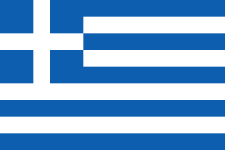 EΘNIKO KAI KAΠOΔIΣTPIAKO ΠANEΠIΣTHMIO AΘHNΩNEIΔIKOΣ ΛOΓAPIAΣMOΣ KONΔYΛIΩN EPEYNAΣΜονάδα Οικονομικής και Διοικητικής Υποστήριξης              OI ΣYMBAΛΛOMENOI              OI ΣYMBAΛΛOMENOI              OI ΣYMBAΛΛOMENOIΟ ΝΟΜΙΜΟΣ ΕΚΠΡΟΣΩΠΟΣ ΤΟΥ Ε.Κ.Π.Α./Ε.Λ.Κ.Ε.O/Η ΔIKAIOYXOΣO/Η EΠIΣTHMONIKOΣ/Η YΠEYΘYNOΣ/Η